PROPOSITIONS DIFFÉRENTS VISUELS POUR JEUX-CONCOURS-Visuel jeux-concours granité enfant :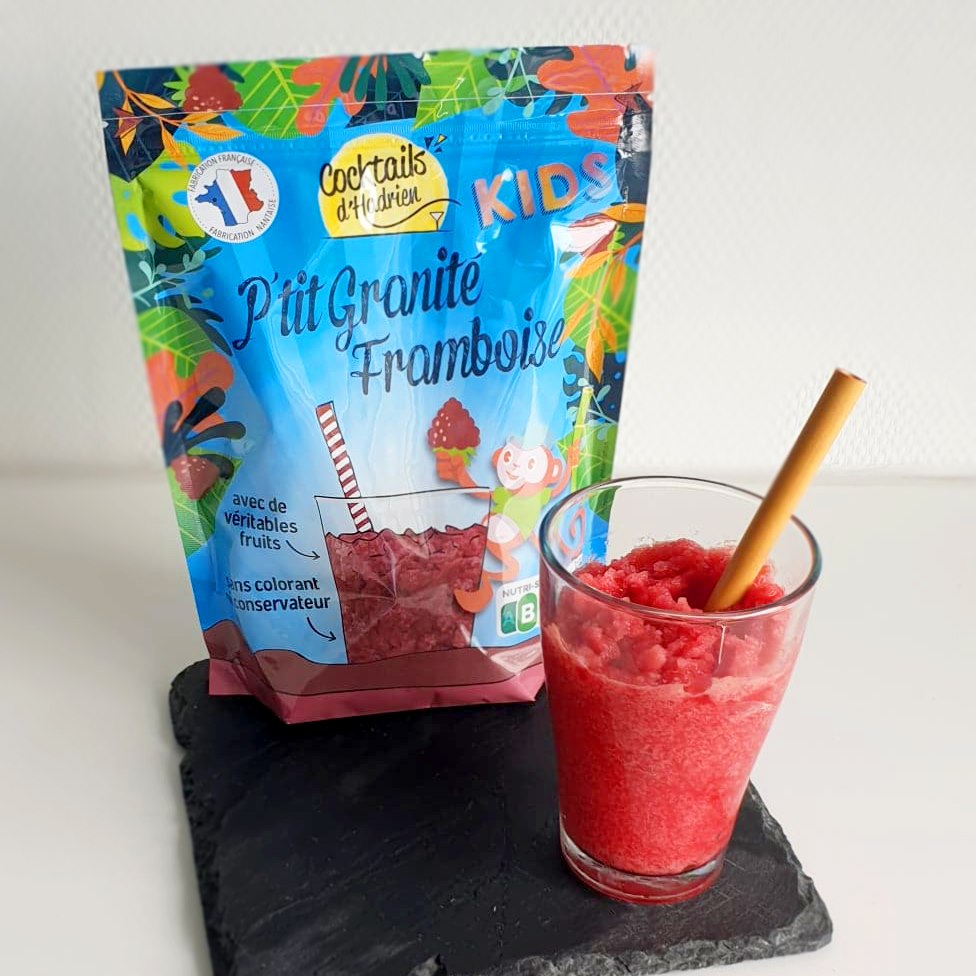 -Visuels jeux-concours granité adulte :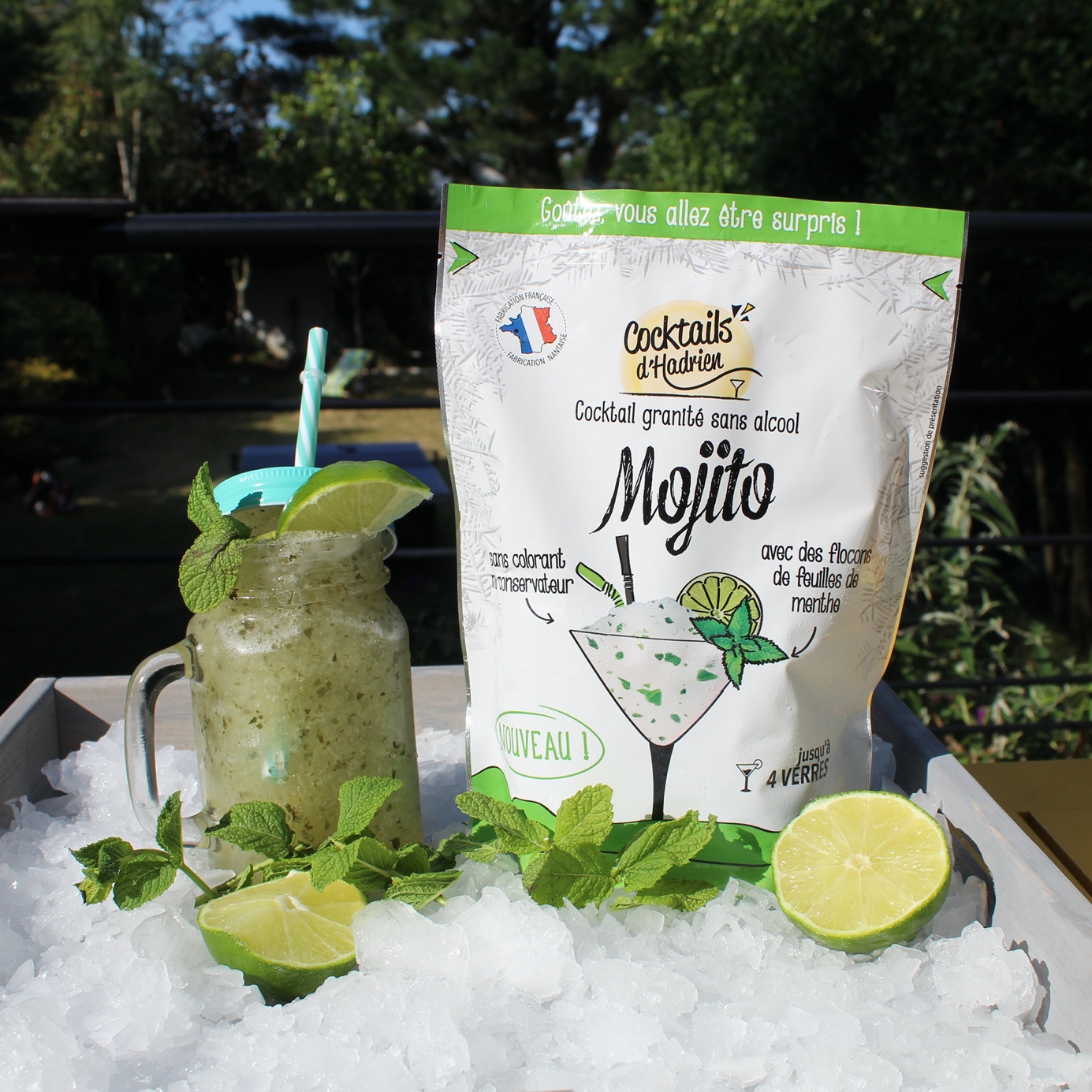 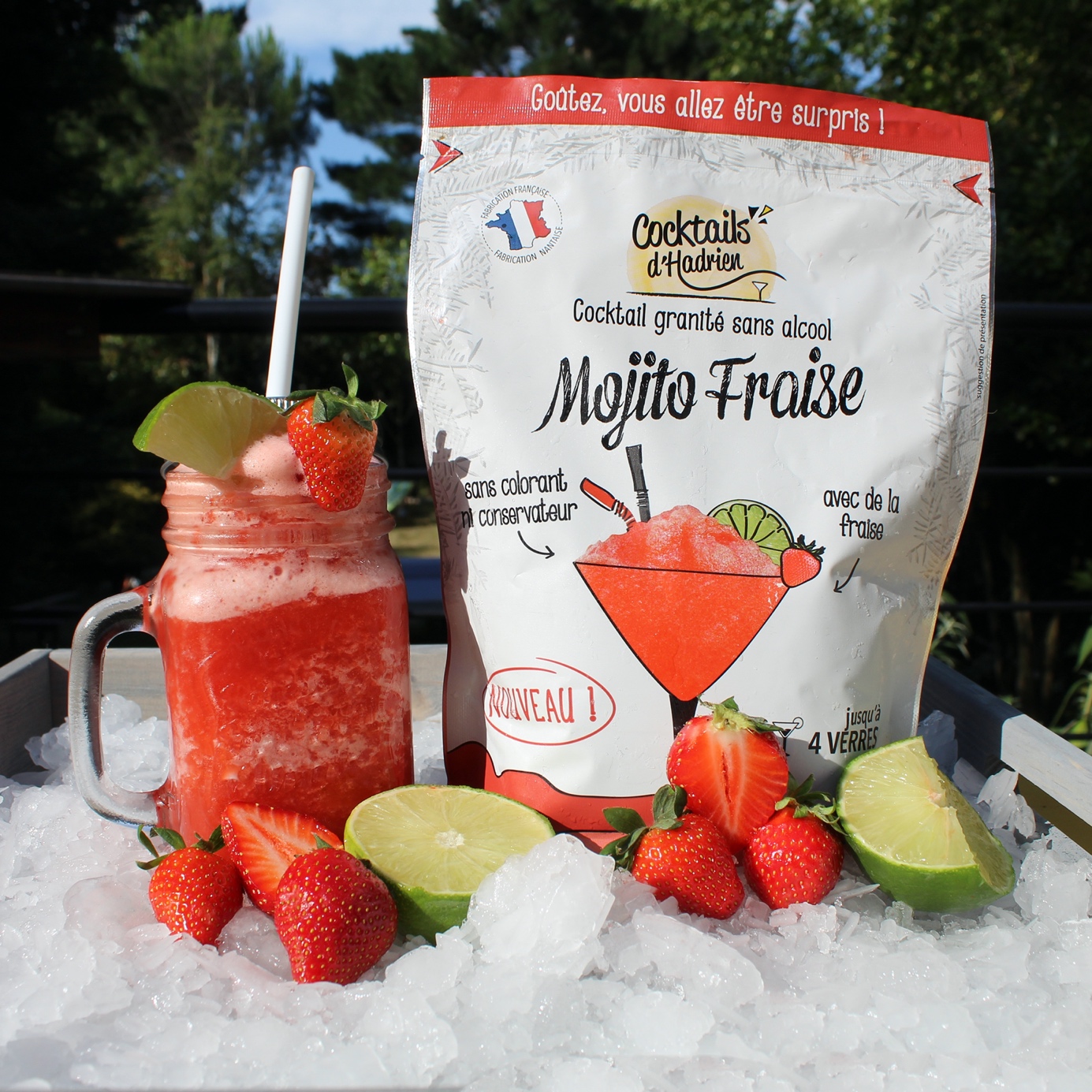 -Visuel jeux-concours granité adulte x4 :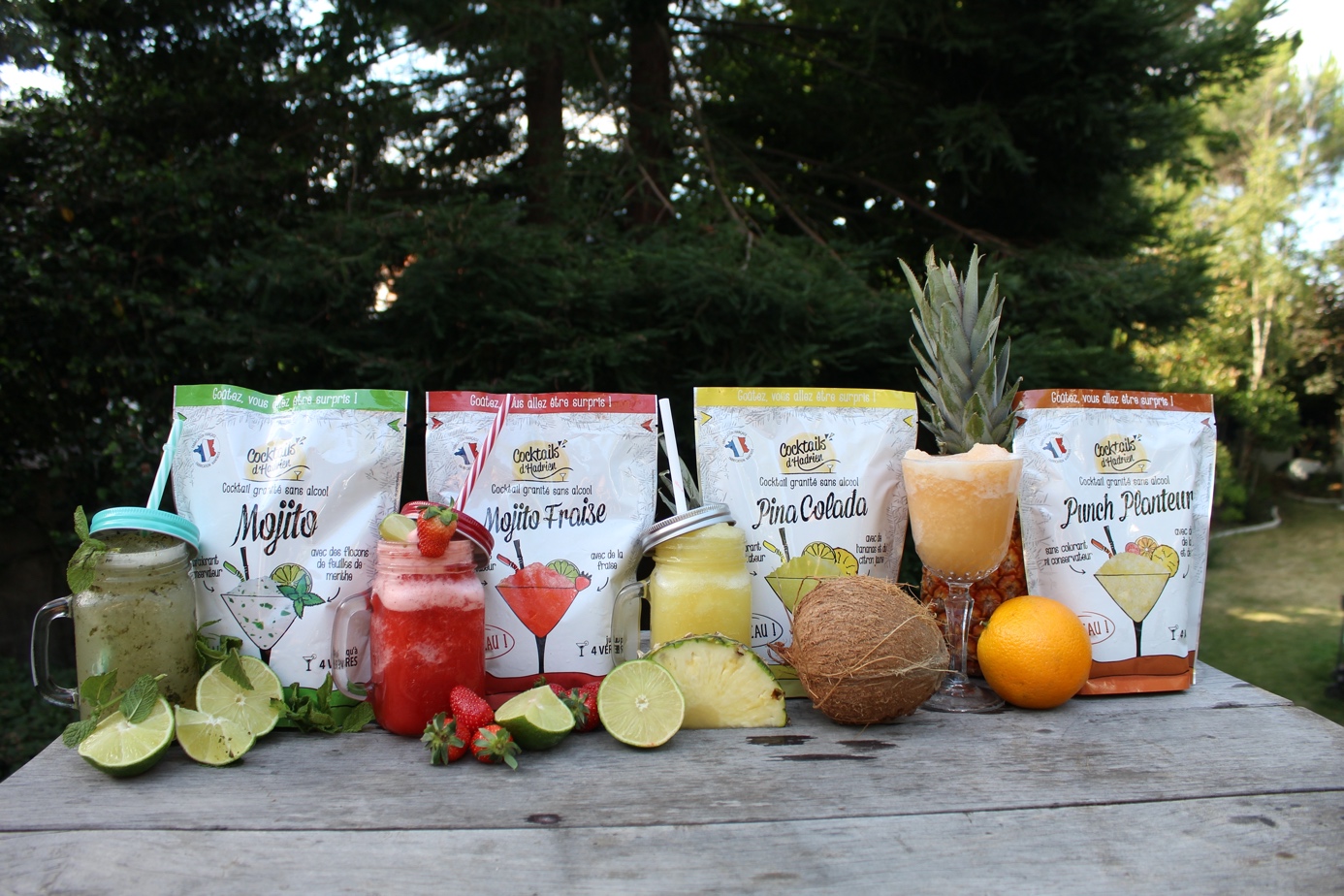 -Visuel jeux-concours granité adulte x6 :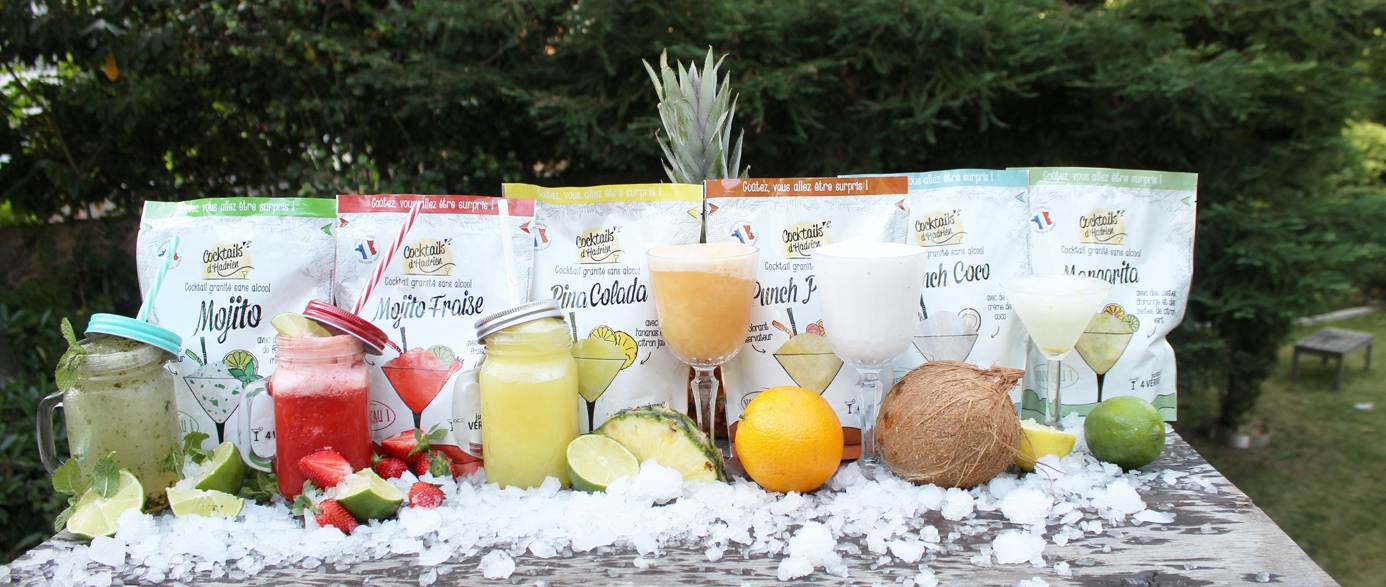 